Қалыптастырушы бағалауБерілген сөздерге тиісті әріпті қой.О...., сарға...көрке..., марқа....,  то..., о...шы, то..., кү...,  қо....Қалыптастырушы бағалауБерілген сөздерге тиісті әріпті қой.О...., сарға...көрке..., марқа....,  то..., о...шы, то..., кү...,  қо....Қалыптастырушы бағалауБерілген сөздерге тиісті әріпті қой.О...., сарға...көрке..., марқа....,  то..., о...шы, то..., кү...,  қо....Қалыптастырушы бағалауБерілген сөздерге тиісті әріпті қой.О...., сарға...көрке..., марқа....,  то..., о...шы, то..., кү...,  қо..Қалыптастырушы бағалауБерілген сөздерге тиісті әріпті қойОю, сарғаю, көркею, марқаю,  тою, оюшы, тою, күю,  қою.“5”балл-жасыл , “3-4”балл- сары “1-2” балл-қызыл “5”балл-жасыл , “3-4”балл- сары “1-2” балл-қызыл “5”балл-жасыл , “3-4”балл- сары “1-2” балл-қызыл Тексеру парағыСарғаю,     күю,    көбею,Сабақтың   тақырыбыЮ   әрпінің   жазылуы            күні:29.09.2017.    Мұғалім:  Мағауина.Г.ЕСынып: 2АРесурстар «Пирамида» ойыны, жемистер,көкөністер суреттері,сигналдық  бағдаршам , АКТ,Тиісті   әріпті  қоюға,жасырын  сөзді   табуға, белгіленген   тақырыпта  өз  ойын  ортаға  салуға  машықтандыру.Сабақтың   мақсатыЯ  әрпінің   айтылуы   мен   жазылуын  ажырата  білу, сауатты жазуға  баулуКүтілетін   нәтижеСөзде  йу  дыбыстары  естілгенімен,жазуда   олардың    орнына  я  әрпі   жазылатынын,сөздегі   и  әрпінен  соң   у жазылмай, ю жазылатынын  үйренедіТапсырма   көздері1-тапсырма   Өткенді   қайталау  (1-модуль. ОмОЖТ)2-тапсырма   «Пирамида»  ойыны   (2-модуль. СТО. 5-модуль ТжДБО)3-тапсырма  66-ж  «Кім  шапшан?» (6-модуль  ОЖЕСОжО)4-тапсырма  67-ж  (5-модуль  ТжДБО)Сергіту  сәті  (4-модуль  АКТ)5-тапсырма  68-ж (2-модуль  СТО, 6-модуль ОЖЕСОжО)6-тапсырма  69-ж постер   (1-модуль. ОмОЖТ. 2-модуль. СТО.3-модуль ОүБжОБ)Рефлексия «Бағдаршам  көздері»  арқылы  кері  байланыс  жасау	Түсіндім,     түсінбедім,     сұрағым  барБағалау  Критерий  бойынша  өзін-өзі  бағалау, бағдаршам  арқылы  бірін-бірі  бағалауКейінгі   тапсырмаСабақтың  кезеңдеріМұғалімнің   іс-әрекетіОқушылардың   іс-әрекеті1.Ұйымдастыру Сыныппен   байланыс  орнатуАлақанды  ашайық,Күннің   нұрын   алайық,Жүрекке   жылу  салайық,Жиналған   жылы  шуақтыБір-бірімізге   шашайық.Оқушылар  арасында  ынтымақтастық  атмосферасы  құрылады.Өткен   сабақты  еске  түсіру  арқылы  ойлау,есте сақтау  қабілеттерін  қалыптастыруТопқа   бөлу2.Тұсаукесер Қызығушылығын  ояту, сабақ  тақырыбын   ашу.3.Негізгі  бөлім.Қорытынды Рефлексия Бағалау Кейінгі  тапсырма-Қазір   жылдың  қай   мезгілі?-күз -күз  мезгілі  несімен  ерекше?- мол   өнімімен.жеміс,көкөніс,дәнді-дақылдарымен-олай  болса , мен  сиздерге  жемис  жинап  әкелдім.Әрқайсыңыз   өздерің  ұнататын  жемисти  ала  қойыңыздар (алма,алмұрт,жүзім,ерік)Дыбысты не істейміз?Әріпті не істейміз?Сөз неден құралады?Сөйлем неден құралады?Дыбыс нешеге бөлінеді.Жеміс   суреттері   «Пирамида»  ойыныЙ+у дыбысының қосындысыҚонжықтың енесіҚағазды қайшымен кесу 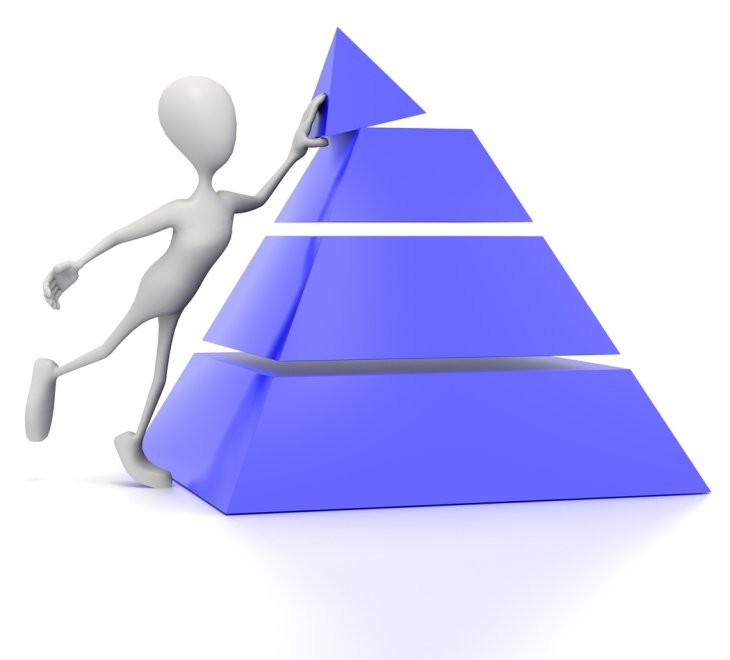 Бір заттың ортаюыЖапырақтың қурауыБұл   сөздердің   барлығында   ортақ дыбысы  бар. Ереже енгізу.  Сөзде йу дыбыстары естілгенмен, жазуда олардың орнына  ю әріпі жазылады.Бүгін  біз   ю әрпінің  жазылуына  байланысты  жаттығулар  орындаймыз.Қалыптастырушы бағалауЖекелей жұмысБерілген сөздерге тиісті әріпті қойОю, сарғаю, көркею, марқаю,  тою, оюшы, тою, күю,  қою.  Тексеру парағы Өздерін бағалау“5”балл-жасыл , “3-4”балл- сары “1-2” балл-қызылЕреже енгізу.Сөздердегі и  әріпінен соң у жазылмайды . ю жазылады.ЖЖ13,23,,   573,911043,913Тексеру парағы  Қарама қарсы жұптар бір –бірін бағдаршам әдісі арқылы тексереді. “5”балл-жасыл , “3-4”балл- сары “1-2” балл-қызыл68-ж   Сюжетті сурет бойынша әңгімелеу.Оқушылардың назарын оқулықтағы суреттерге аударылады.Гимнастикалық жаттығулар кезінде не істеу керектігін әңгімелейді.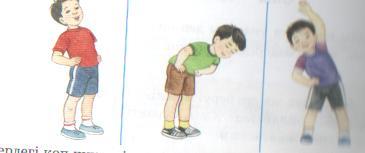 Шалқаю, қисаю, еңкею- дәптерге жазу.Сергіту сәтіТопппен жұмыс1 топ- сарғаю, күю, көбею2 топ-ою,есею, қою3 топ-молаю, тыңаю, жию4 топ- аю, азаю,тоюСағаттың тілімен тексеру.Тексеру парағыОю,  есею, қоюТексеру парағыаю,  азаю, тоюТексеру парағыМолаю,тыңаю,жиюБекіту.
“Дұрыс дұрыс емес ойыны”1.ю дыбысы – и  мен у  дың қосындысы2.и әріпінен соң у жазылады.3.”жию” сөзінде 3 әріп 4 дыбыс4. Сөзде йу дыбыстары естілгенмен ,жазуда олардың орнына ю жазылмайды И әрпінен кейін у  дыбыс естіледі? 5. ю қосарлы дыбыс емес6. Ю дауысты дыбыс 7.” шалқаю “ сөзінде 6 әріп,6 дыбыс  «Бағдаршам  көздері»  арқылы  кері  байланыс  жасау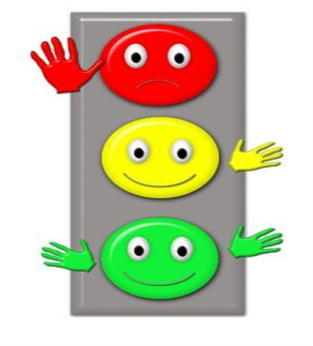 Оқушылар  өздері  ұнатқан   жемісті  алып  сондағы  сұрақтарға  жауап  бередіЖеміс   суреттері  арқылы  4  топқа  бөлінеді    Ю   аю   қию   азаю  сарғаюМая,аялдама, шаян,тұяқ  сөздерине   постер  қорғайды.Түстер  арқылы сабақтан  алған  әсерін  білдіредіжауапбалл1ою12сарғаю13коркею14марқаю15тою15жауапбалл1ою12сарғаю13коркею14марқаю15тою15жауапбалл1ою12сарғаю13коркею14марқаю15тою15жауапбалл1ою12сарғаю13коркею14марқаю15тою15жауапбалл1ою12сарғаю13коркею14марқаю15тою15жауапжауапбалл11аю12оюою13КүшеюКүшею14күюкүю15есеюесею15жауапжауапбалл11аю12оюою13КүшеюКүшею14күюкүю15есеюесею15жауапжауапбалл11аю12оюою13КүшеюКүшею14күюкүю15есеюесею15Буын саны әріпдыбысбалл3561 балл2341 балл3561 балл3 балл